VorbereitungHaare zusammenbinden.Arbeitsplatz wie im Bild vorbereiten.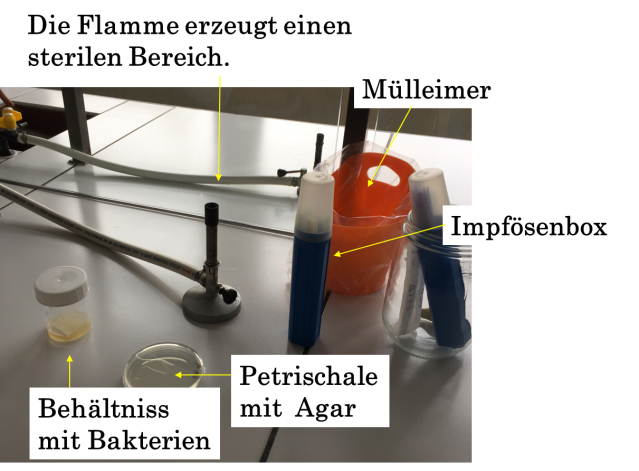 Entzünden Sie den Bunsenbrenner.Beschriften Sie den Rand des Petrischalen-bodens mit: 	dem Datum, der Plastikart,der Bakterienart und Ihrer Gruppennummer.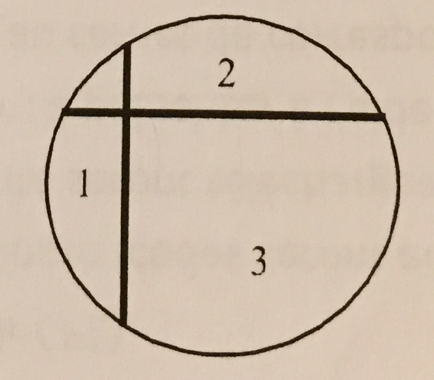 Zeichnen Sie zwei Linien auf den Boden der Petrischale, und beschriften Sie die Felder 1-3.Herstellung einer Bakterien-ReinkulturErhitzen Sie die Impföse 10 Sekunden lang bis zur Rotglut.Kühlen Sie die Impföse ab, indem Sie mit dieser den Agar berühren. Entnehmen Sie mit der Impföse eine Bakterienprobe aus der vorgegebenen Flüssigkultur.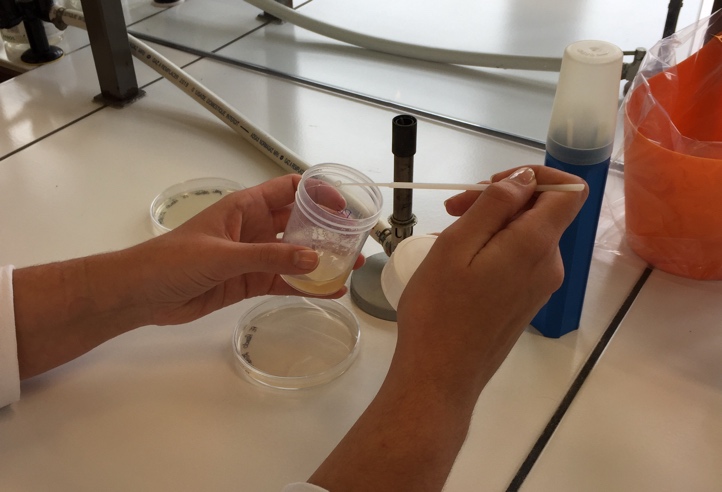 Beimpfung des Nährbodens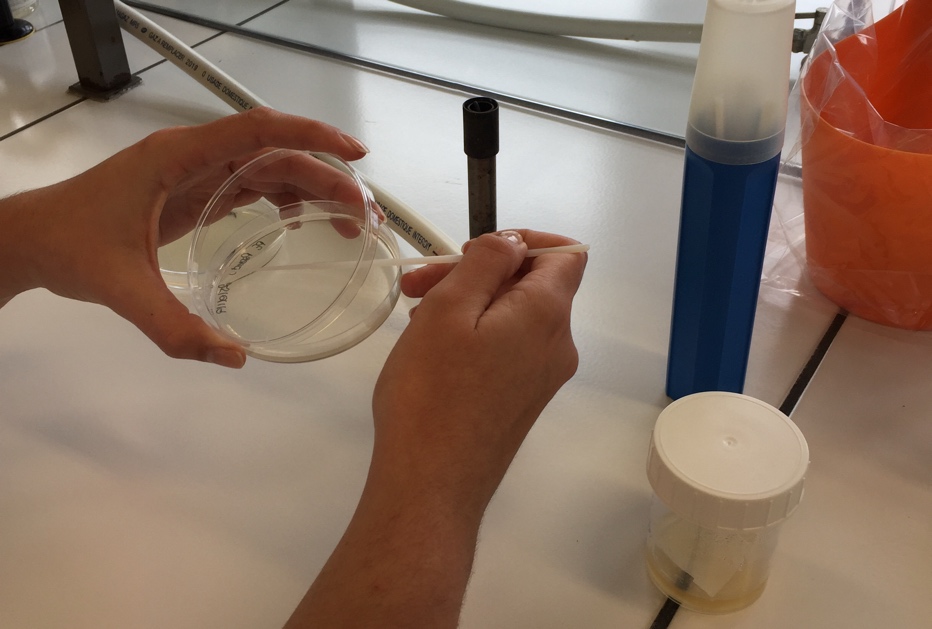 Verteilen Sie die Bakterien ohne Druck zick-zackförmig auf der 1. Fläche der Petrischale (siehe folgende Abbildung).Glühen Sie Ihre Impföse aus.Drehen Sie die Petrischale um 90° gegen den Uhrzeigersinn.Beimpfen Sie die Fläche 2 nur mit den Bakterien am Schnittpunkt Ihres Impfstriches auf Fläche 1.Glühen Sie Ihre Impföse erneut aus.Drehen Sie die Petrischale um 45° im Uhrzeigersinn und beimpfen Sie die Fläche 3 nur mit den Bakterien am Schnittpunkt der Impflinie mit Fläche 2.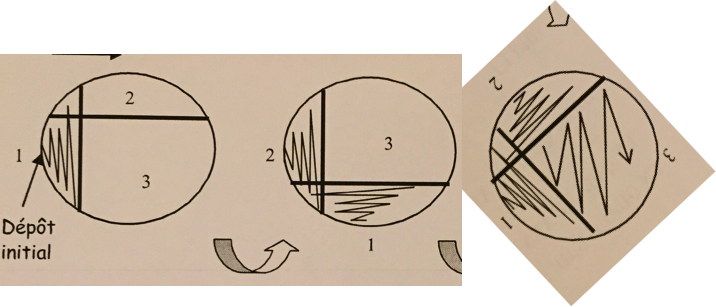 Inkubation Die Petrischale wird bei 37° C für 24 Stunden inkubiert. Aufgaben:Werten Sie Ihre Versuchsergebnisse aus und interpretieren Sie diese: Gibt es Unterschiede im Abbau des von Ihnen getesteten Plastiks durch Bacillus subtilis (B) oder Pseudomonas fluorescens (P) im Vergleich zur Kontrolle?Dokumentieren Sie Ihre Petrischale in dem Sie ein Foto machen. Bereiten Sie eine Präsentation Ihrer Ergebnisse vor und stellen Sie diese im Plenum vor.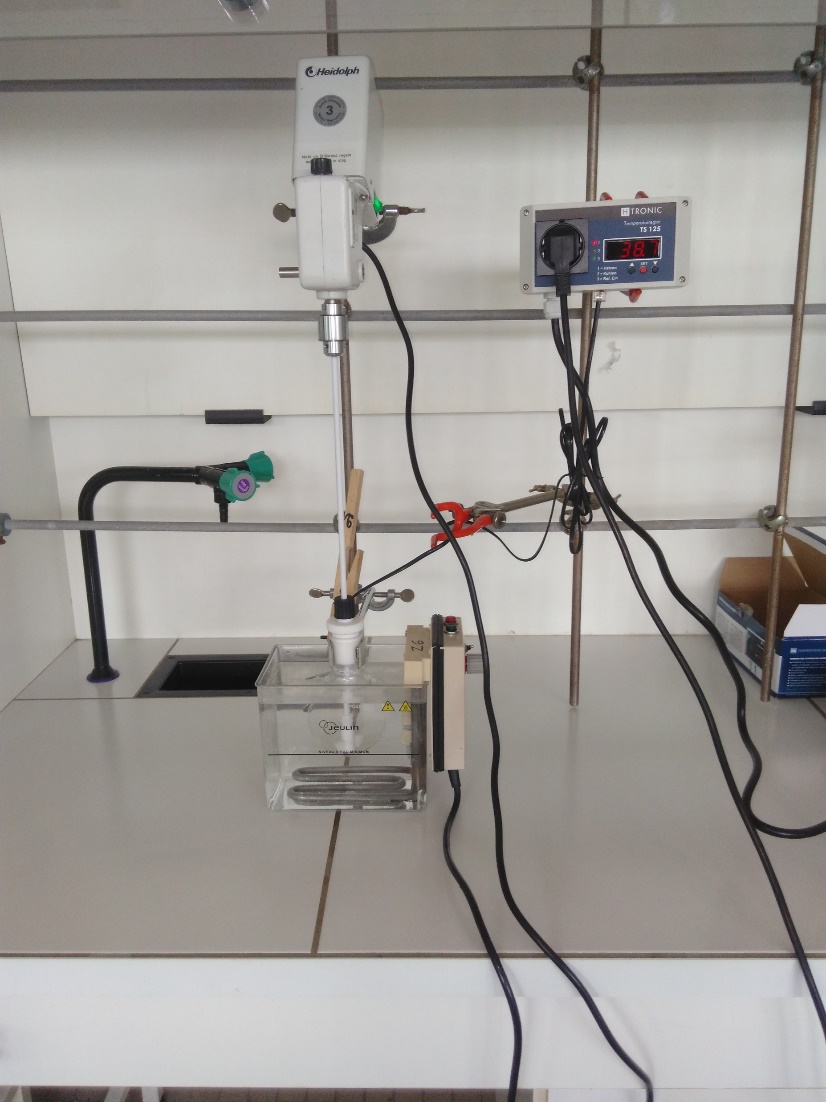 